0ΑΝΘΟANAUOLOGIO ΛΟΓΙΟ λογοτεχνικών κειμένων για τονηπιαγωγείο:10 / 2:55Παραμύθι!«ΤΟ ΣΠΟΥΡΓΙΤΙ ΚΑΙ ΤΑ ΦΤΕΡΑ ΤΟΥ, Λότη Πέτροβιτς - Ανδρουτσοπούλου»ΑΝΘΟΛΟΓΙΟ λογοτεχνικών κειμένων για το νηπιαγωγείο ΟΡΓΑΝΙΣΜΟΣ ΕΚΔΟΣΕΩΝ ΔΙΔΑΚΤΙΚΩΝ ΒΙΒΛΙΩΝ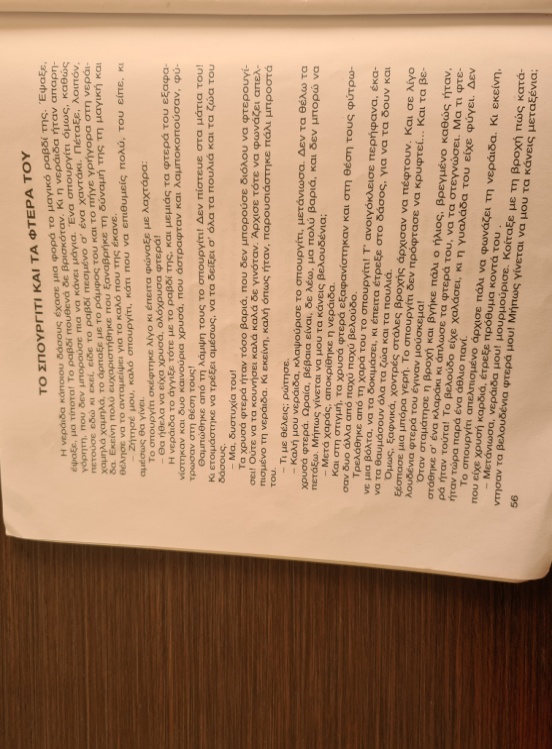 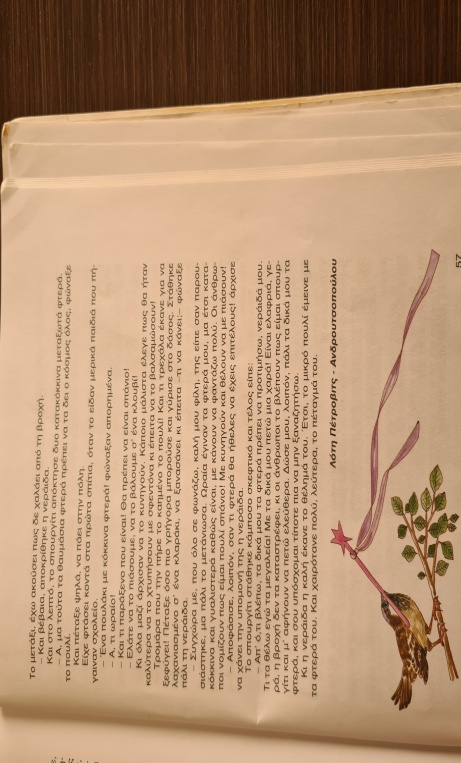 Frederic Chopin - Mysterious Foresthttps://video.link/w/ycQ2b